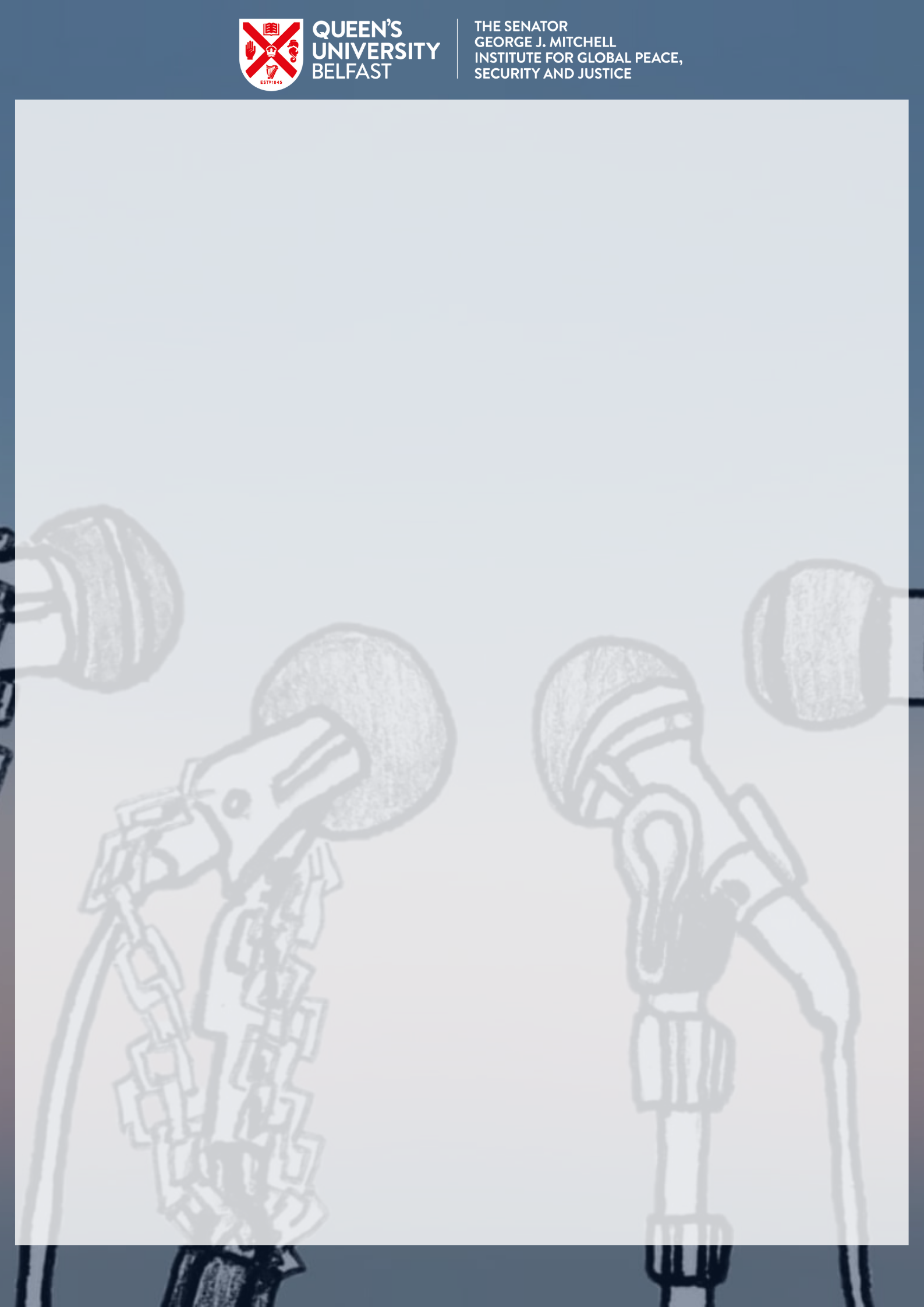 ‘TRUE’ STORIES: CONTESTING NARRATIVES OF VIOLENCEVIRTUAL CONFERENCE PROGRAMMEMONDAY 25 MAY & TUESDAY 26 MAY 2020INTERNATIONAL CONFERENCE3PM-7PM CEST       2PM-6PM BST      9AM-1PM EST      7AM-11AM MDT    6AM-10AM PST   ROME                    LONDON              NEW YORK            COLORADO           CALIFORNIADay 12:00 	Brief Introduction2:15 	The role of narrative and language to facilitate understanding: An empirical reader-response study on narrative empathyDr. Carolina Fernandez-Quintanilla2:45 	Bus Tours on ‘Ireland’s Violent Frontier’Matthew Gault3:15 	Remembering Experiences of Historical Institutional Abuse: The Centrality of ‘Voice’Paula Shilliday3:45 	Conflict, Crisis, & Resolution: The Use of Diaries as a Tool For PeaceSavannah OlshoveShort Break4:30 	Keynote: Race and the Digital DivideDay 22:00 	Brief Introduction2:15 	The Legacy of Gender in Northern IrelandElisa Cofini2:45 	Islam, Veiling & Political Agency: The Visual Performativity of Palestinian Female Suicide Bombers in U.S. Broadcast News MediaDr. Matthew Kirk3:15 	Fairness, distortion and privilege: ethical challenges in reporting sexual violence in conflictJanet H. Anderson & Benjamin Duerr3:45 	Media Coverage and Political Violence: Othering following Bloody SundayHannah Smith4:15 	For Fox’s Sake: The Violent Impact of Anti-Immigration Narratives in Right Wing U.S. MediaDavid MillsShort Break5:00 	Keynote: Walls of the MindConclusion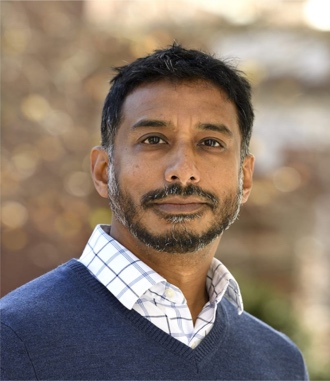 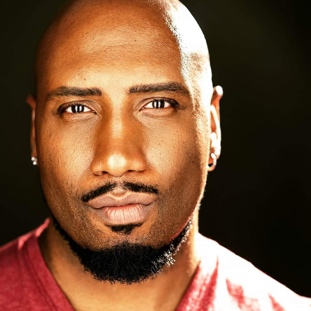 